Supplementary MaterialSupplementary Table Supplementary Table 1. FI values of all probes in the primary selection set using lysates obtained from patients with pancreatic cancer.  P1 and P2 correspond the positions of amino acid residues of the probe P2-P1-HMRG. The lowercase letters represent the optical isomers of the amino acids. Cancer 1Normal 1Cancer 2Normal 2Cancer 3Normal 3Cancer 4Normal 4Cancer 5Normal 5Supplementary Table 2. The result of analysis of primary probe selectionSupplementary Table 2A. The median ratio of FI increase between cancer and non-cancer lysate. 
Orange: the ratio ≥ 90th percentile.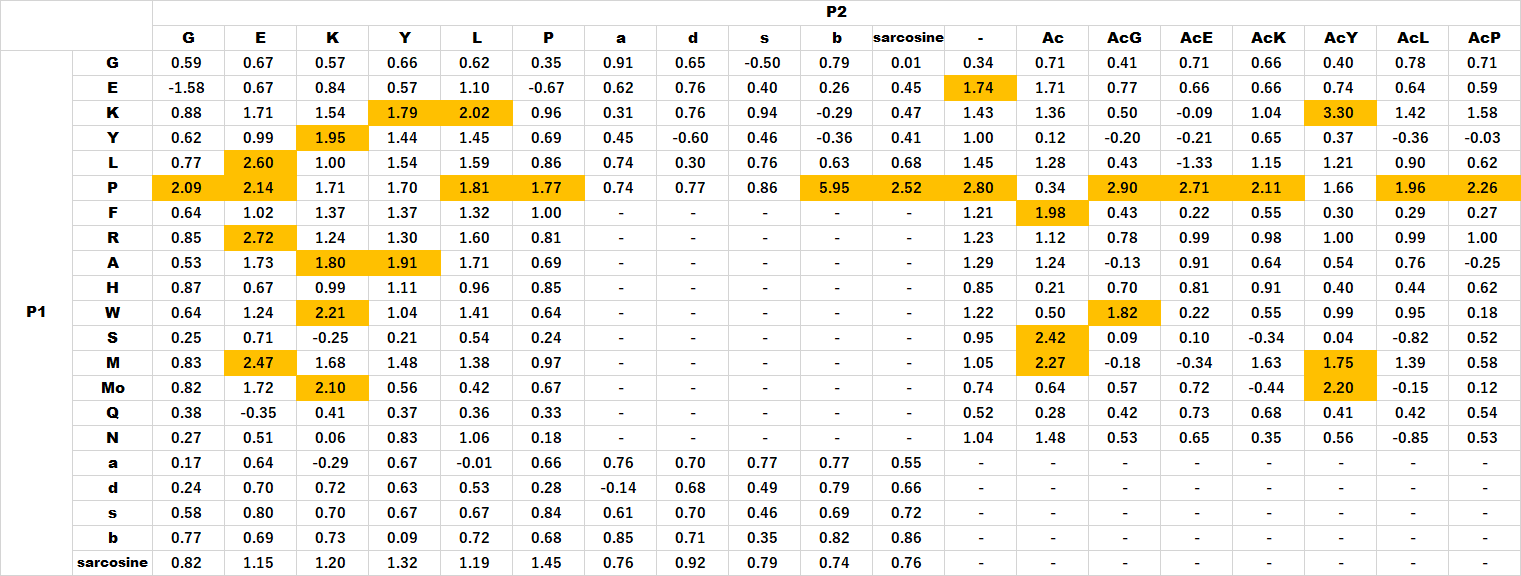 Supplementary Table 2B. The median difference of FI increase between cancer and non-cancer lysate. 
Yellow: the difference ≥ 90th percentile.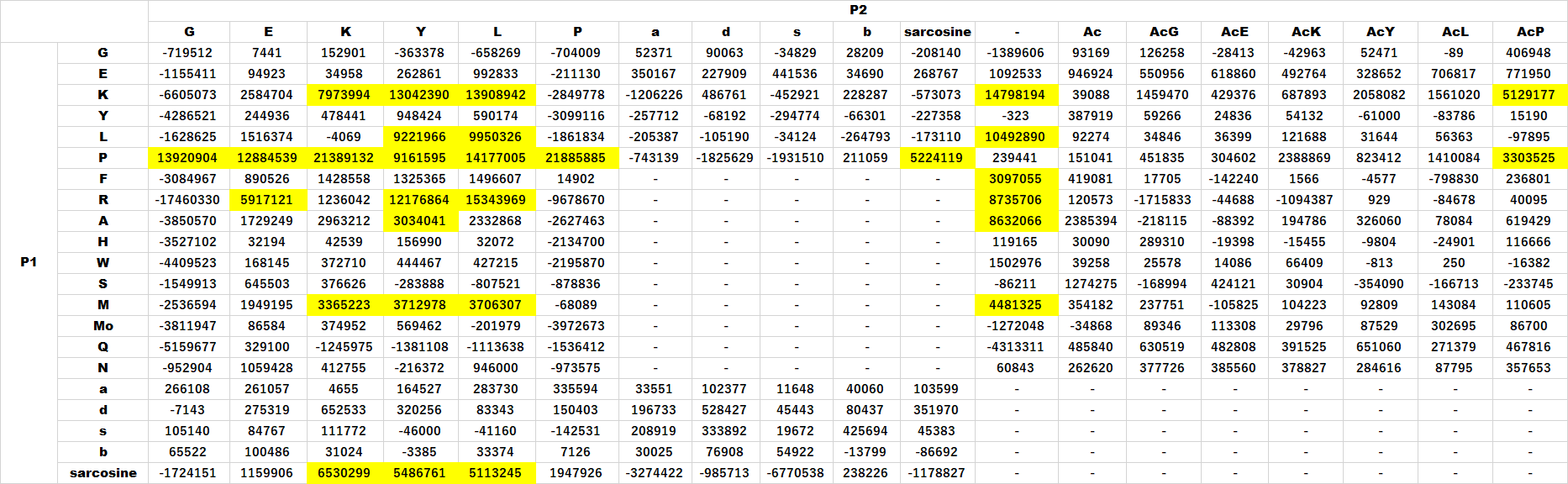 Supplementary table 3. The patient’s demographic characteristics of primary and secondary probe selectionSupplementary table 3A.  The patient’s demographic characteristics of primary probe selectionPD: pancreaticoduodenectomy, DP: distal pancreatectomy, tub1/tub2: well/moderately differentiated tubular adenocarcinoma, por: poorly differentiated adenocarcinomaSupplementary table 3B. The patient’s demographic characteristics of secondary probe selectionPD: pancreaticoduodenectomy, DP: distal pancreatectomy, tub1/tub2: well/moderately differentiated tubular adenocarcinoma, por: poorly differentiated adenocarcinoma, IPMC: intraductal papillary mucinous carcinomaSupplementary FigureSupplementary Figure . Fluorescence imaging of the other resected specimen. 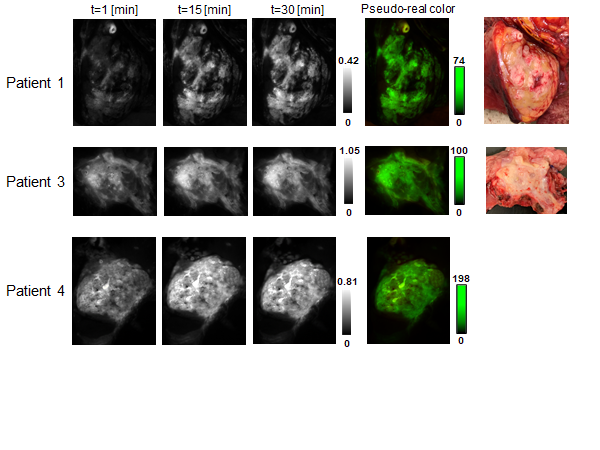 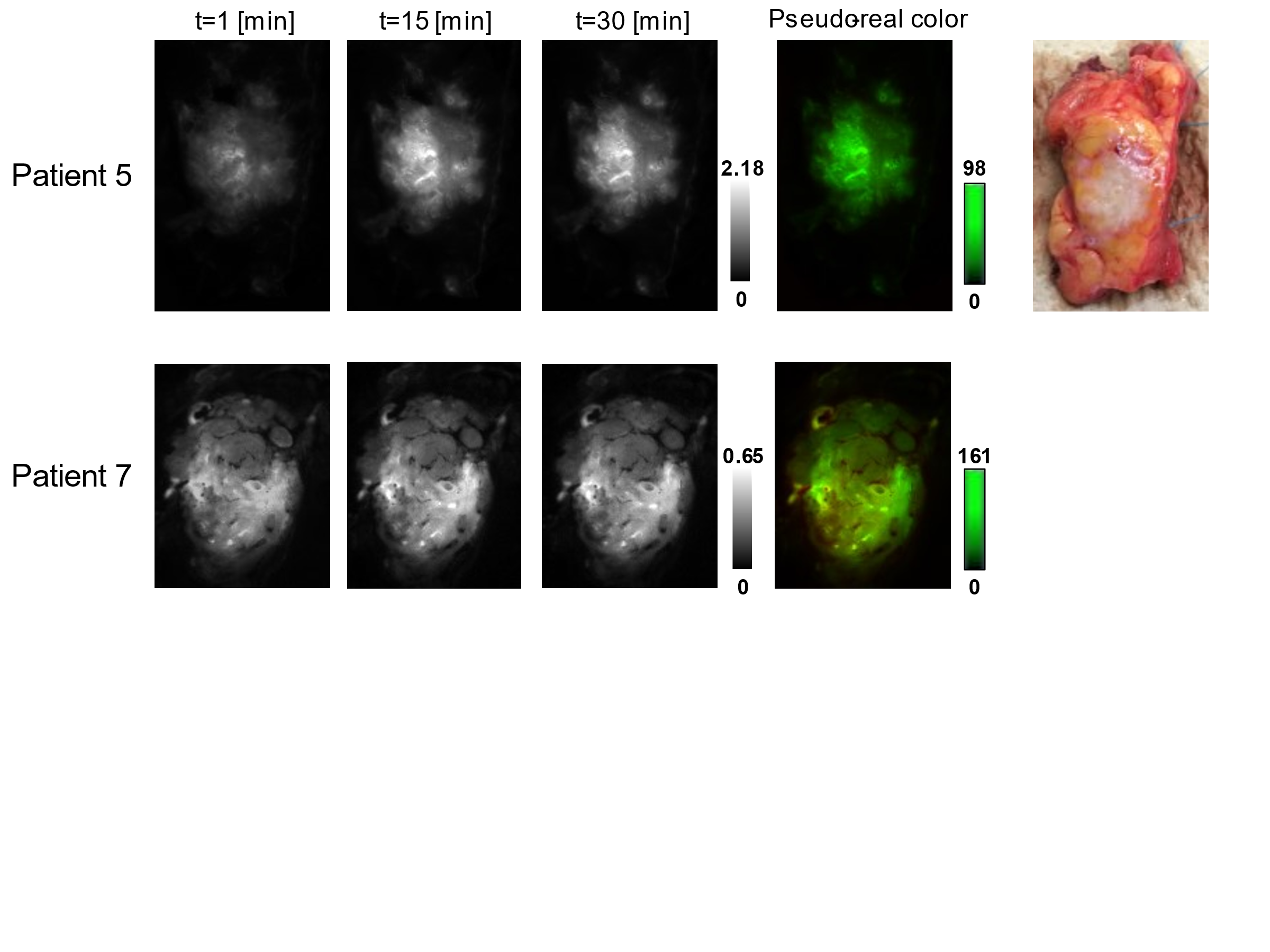 P2GEKYLPadsbsarcosine-AcAcGAcEAcKAcYAcLAcPP1G656963 -400524 107658 484882 185769 -724170 -10146 -945874 -993744 -527369 -603889 -402111 -260288 -921044 -1244442 -1125285 -754700 -987132 -2203777 E-2702979 -1672976 -1324812 -1255468 194599 -2223944 -2039615 -1935544 -1833370 -119962 -909808 967885 1122312 -2436465 -1934137 -1461475 -1907427 -2555556 -2182944 K16977055 -1079985 3391970 12818752 8228851 25015555 96060 -2493473 2017266 -1548251 1822985 19012753 147132 -1012446 -748153 18145407 -607931 -234458 6029702 Y5821752 74773 981867 2677931 1536051 4829399 520 -273805 -133250 -257013 -136209 105868 -634804 -400979 -322289 -523930 -265395 -441229 -577576 L3105880 3385229 19290 5863942 8490317 5334866 -352039 -282079 -193810 -481336 -483446 20577182 43368 -91815 -143175 102604 6863 26544 82144 P13486668 12486653 31895712 11240924 15638367 22342891 2195384 6122793 13912503 -10181 4200555 314386 -483777 414203 261658 3920279 2073215 2881327 4339537 F3722348 452879 405020 1757027 1807799 3329248 -----4037254 846390 -514983 -473418 -645320 -158622 -214300 -297218 R30063161 2220107 5336865 13185036 10780273 24189713 -----27947289 422015 6177901 3190029 44332067 4777836 6678525 27495514 A4572085 -824633 6656512 6363446 5597054 2613953 -----24889068 137078 -823889 -702216 -1037016 -384606 -655641 -1224595 H4414474 45477 149494 791578 553916 3893412 -----273074 -195131 -906699 -250582 -173171 -107739 -63428 -413694 W5693720 -30214 680135 679940 743395 2158771 -----2585718 -39191 -29248 -19772 -392714 52516 26144 -14801 S387692 -3373794 -2160861 -1952955 -1168603 -686887 -----1014586 1988691 -760341 -1503780 -835565 -522586 -973196 -1679564 M14764312 1115950 8346478 7649605 7350378 12059364 -----33671746 497607 -815862 -428141 -126845 89120 131766 -15627 Mo4441930 -76969 635953 145981 175410 3616223 -----3102469 -73679 -202774 -297505 -168704 -36274 -1551254 -210483 Q5384914 -2892510 -3004058 -1279345 -2087010 3104467 -----4324037 -895024 -1396482 -1507874 -1243685 -1590632 -1520458 -2160302 N409580 -2657879 -2696066 -1666175 -554046 -106463 -----844167 -2678 -625400 -892010 -599709 -972672 -97832 -765454 a-311064 -1551336 -821453 -1534702 -1398574 -1802950 -780701 -679749 -149229 -501385 -479122 --------d57010 -2470004 -2989064 -1523445 -1357376 -2459479 -1122725 -2644859 -132941 -322090 -1064422 --------s-726638 -1627100 -1263578 -1277758 -1341853 -1404166 -1106534 -1011362 -73574 -1338216 -1401240 --------b-439689 -487143 -378473 -105824 -290434 -320486 -536021 -424929 -226993 -442693 -362960 --------sarcosine6814400 7939272 26703288 15217340 16037554 6267207 12531694 11827390 28032599 -863831 4059360 --------P2GEKYLPadsbsarcosine-AcAcGAcEAcKAcYAcLAcPP1G98996 -597973 -45243 215026 -419576 -2040823 -89963 -1306861 -1373257 -724611 -860257 -1724394 -367094 -1421169 -1752337 -1696349 -1275057 -1260404 -3124293 E-3210237 -2506738 -1476254 -2189451 -798234 -3630261 -2703587 -2528206 -2807326 -154652 -1298413 615949 657820 -3183265 -2946804 -2206796 -3040547 -4108270 -3459857 K4139132 -3269636 -284472 7141520 4073181 15578622 -2267070 -3274364 1260071 -2151788 -332716 14320453 108044 -2009176 -904977 17457514 -3375839 158459 5101701 Y3417191 -170163 503425 1729507 945877 2388646 -202686 -378238 -433971 -354215 -414785 106191 -1022723 -596436 -552211 -805551 -417578 -735800 -786911 L1426435 2444947 14112 4026415 5352223 1139385 -431899 -401461 -400662 -766401 -466356 12916427 -48906 -214940 -179574 -19085 -20459 -53435 -98370 P6452312 9864204 22909798 8065984 11676486 17505360 1235606 3456125 7978998 -50972 3295623 74945 -960961 30356 -28429 1856575 1249803 1471242 2038101 F1284389 -437646 -241638 431663 311193 1175992 -----612148 427309 -937941 -817963 -1170566 -525063 -991280 -1092550 R18936210 1372780 4315360 10109776 7667006 13036309 -----19211582 50409 7893734 4102104 45426454 4911492 6763203 27455419 A1076694 -2130546 3693300 3329405 3264186 478775 -----14166064 -2588970 -1508293 -767822 -1876396 -710666 -1413021 -2214673 H2780387 -137578 -164991 342775 -68401 2174601 ------108567 -323573 -1301350 -310452 -117792 -89971 -143402 -664014 W2953167 -194618 307425 -200286 316180 809612 -----1082742 -78449 -53837 -60465 -711822 24846 -15685 -34945 S-1766071 -5057847 -3370746 -3139484 -3373692 -2835926 -----335343 794731 -2030159 -2532899 -1735662 -1174372 -2374600 -3236520 M8992454 448145 4981255 3936627 3251202 6431608 -----20721006 143425 -1500825 -366548 -247962 10378 -80858 -140166 Mo2540680 -136299 261001 -423481 -444496 2170772 -----1552889 -193992 -357532 -410813 -193528 -96654 -2713472 -297183 Q-247708 -4808836 -2799817 -3497867 -6355868 -2118337 -----2406705 -1380864 -2096856 -2066325 -1833896 -2318106 -2092893 -2628119 N-2317048 -4393724 -4596776 -1384292 -1500045 -974193 -----333100 -265297 -1180822 -1364052 -1142328 -1257288 -424574 -1360856 a-749422 -2194805 -1296199 -2302538 -2168908 -2732503 -1023889 -835993 -193516 -650713 -582721 --------d-352378 -3441870 -4179245 -1843701 -1722853 -3274017 -1713798 -4111102 -201637 -405619 -1615602 --------s-1242428 -2028214 -1807162 -1896745 -1989004 -708993 -1577395 -1441199 -134756 -1939362 -1586639 --------b-588676 -704720 -515447 -128831 -401988 -471289 -629510 -513236 -281928 -540680 -211808 --------sarcosine4760304 4079730 16437472 9598496 10686164 4319281 7371107 5192168 16139578 -1170055 2436989 --------P2GEKYLPadsbsarcosine-AcAcGAcEAcKAcYAcLAcPP1G5817349 1703866 8446632 9022435 8576979 9398478 396694 -60313 719321 -22491 318960 7443712 -96010 420971 -469127 -67064 39519 197148 -916944 E3504131 -28370 2209882 1834165 5525099 1970643 -425258 -527974 -144621 -31868 -130604 4688818 7003036 -949903 -800086 -644313 -753328 -826026 -897601 K59840380 17100736 84380138 89515310 78980465 87549027 13047831 -228251 12912626 1123184 24199616 88783765 485252 4117011 2140610 25422566 5309425 6349066 14000286 Y40220474 15240045 38388643 32883046 30933435 42056134 1944778 187525 3296493 323535 1752930 9519468 962864 408191 129673 186409 363841 247912 16685 L30664585 40421467 67756 49583056 40048815 50981472 1387669 250346 2550102 2120134 580673 86771054 988592 462784 148056 1003742 333569 474199 228108 P58483877 54823687 81397836 38820780 54894483 86852034 2133705 6204370 11112453 883069 26307372 2545084 -143535 4668846 2055105 21569114 13549760 14006683 19614312 F20170253 18106982 24016274 24915811 14626186 23082362 -----30897125 3733345 922610 318295 286678 342091 974874 259983 R99603673 37862882 68533753 99478203 80986636 75314511 -----91145843 2513876 9218663 5450455 46369732 10701250 12358581 36343832 A48426910 26658297 90895654 71094287 75107520 30786306 -----95664952 13633586 616215 259742 1478538 997740 1668168 985044 H23703464 782576 4254296 5195197 5352098 26336717 -----4105042 143643 -224922 -118094 -25192 130442 319098 -188587 W20397115 4139643 17867094 9285205 8579448 14556722 -----18157851 42007 151531 42043 112832 157433 181753 31381 S12030115 106112 6484964 7578647 7419414 10405536 -----10727324 13671607 1810135 -239378 569211 1085923 1095705 -306832 M73879217 25597098 77115602 55432736 57131886 64991901 -----1086925673972008 1943892 188672 739110 894243 774369 114810 Mo34135182 2217512 17382913 17425887 17836218 30249645 -----26215493 658284 -46460 -137005 67045 332174 293683 164867 Q44567594 2353496 20418455 31013115 29683540 45692248 -----37236563 478061 -82902 -691457 -228856 -147805 411063 -631682 N16564596 9732 2643901 5403251 9978234 8689315 -----4707478 2363949 6096 -497212 -162117 -246378 223332 -371278 a175226 -446267 241652 -172178 20374 -672898 -216347 -192063 64003 -153007 -133064 --------d506058 -413473 -1082713 -377944 -81246 -1169375 911 -800017 -15908 -99164 -313113 --------s-125925 -450917 -196296 -225272 -288038 -441717 -238507 -500231 -34678 -692296 -18720 --------b-171477 -241924 151434 111401 47137 -138117 -166701 -157294 -95124 -143330 -149979 --------sarcosine7962877 8678473 39894722 28183597 32090361 18153497 9739191 10661765 25360765 -397164 3709583 --------P2GEKYLPadsbsarcosine-AcAcGAcEAcKAcYAcLAcPP1G4855749 -126907 1442329 3722050 3910973 5548834 248089 -1154033 -394694 -668846 26697651 2828295 -423241 -1220683 -1780367 -1435368 -1033397 -688832 -3298997 E-893209 -1982081 -1110345 -845405 1406225 -652573 -2678617 -2467386 -2203841 -122957 -1402002 2701989 2121649 -3198642 -2895552 -2387709 -3258305 -3340294 -3382063 K67996690 5699307 28746545 47561433 26931965 88739068 10984703 -3003361 12398650 -1285641 21811606 55117769 478655 1482919 -293654 25920597 1606504 4481763 8871109 Y29248590 2878587 9171326 14974125 10950184 29139387 1379021 -311661 2351779 -83683 1080370 3568292 -863746 -524098 -622056 -649851 257861 -689087 -563153 L20555771 13818080 142115 25237213 30098489 31507693 705723 -339838 1600733 856513 112721 62145308 151879 -80948 -111512 607293 220695 367048 17219 P37175257 25653006 47544281 22869997 30311563 48959253 2901664 8029999 13190176 65550 10436180 639051 -1383880 661139 288754 7830434 4257715 5527426 8137575 F20644588 2347385 3448054 10123080 5349559 17797518 -----15699430 1112745 -1000148 -1230656 -1474548 -435713 -503318 -1186384 R117677482 13914227 28186366 56183610 44697168 92739731 -----74215597 2941280 13113587 5495143 52291052 10700321 13166206 40398336 A30175631 5799664 33287032 34462292 28266505 21673650 -----69260368 1555901 -815975 -1220825 79425 -310991 -468911 -2350820 H27230567 67072 1023382 2562552 3242618 25873774 -----1631479 -261849 -1218919 -457855 -256735 -31123 217353 -822221 W19175054 659022 3797412 3709025 3279194 14913271 -----8514869 -20434 31732 -46000 -466295 183347 181504 -21462 S9351175 -5665590 -1736239 -529930 884256 5358711 -----5752104 4213702 -589805 -2453722 -1488814 -708433 -1324097 -3298218 M64263247 8503560 26838173 37392140 26773131 50170309 -----103082850 1287314 -833110 -443690 351092 443023 276718 -66443 Mo34043238 337811 4275256 4717302 6408134 30516956 -----13392966 139826 -346700 -498309 -153704 141615 -1898699 -194659 Q42523924 -3114878 194917 8779601 9170229 35052132 -----26731150 -1553134 -1972422 -2502140 -1918232 -1933964 -1691551 -3015673 N15029878 -3185894 -2149787 -463902 3472600 7441850 -----2490736 236555 -1245236 -1674993 -1127381 -1373134 -184878 -1342217 a-650905 -2248134 -829844 -1901333 -1610484 -2617938 -998515 -988969 -57414 -749294 -705105 --------d-41711 -1916664 -4234532 -2125175 -2196107 -4127906 -1342005 -3235772 -243037 -432118 -1978098 --------s-1001037 -2154522 -1529937 -1909712 -1702102 -1896718 -1158618 -1396359 -164399 -2350263 -64103 --------b-720347 -767706 -425441 -61364 -398156 -471060 -720626 -586666 -384898 -566663 -600993 --------sarcosine9687027 7518567 33364423 21413926 26977116 11482507 14068128 11647479 32131303 -1549293 4888409 --------P2GEKYLPadsbsarcosine-AcAcGAcEAcKAcYAcLAcPP1G400798 -23428 601885 699726 777927 -86763 1608 -294299 -273878 -170483 -215023 709335 -127685 -165382 -323643 -221314 -199286 -61297 -487965 E-1016550 -603441 -436297 -160652 770917 -427946 -925445 -845873 -598917 -19124 -191632 912112 1189831 -1023202 -988345 -772051 -845272 -1120931 -901139 K13053572 5266071 23105103 49389182 33096659 24254446 315963 -687953 1262903 -322873 1001290 44589635 -3328 -823671 -437990 4767176 -522474 276993 547102 Y3813027 884180 4896140 5929330 4783187 4413306 69815 -51490 139600 -51376 67037 346053 42374 -101840 -117517 -164095 -20502 -107297 -57789 L3883031 12202761 2454 21310021 27442651 3853965 262544 168249 558647 226972 262769 33709868 152200 29321 10717 321730 68733 86780 103541 P8804901 12011328 30997193 8604169 13539637 24353944 1329078 3963507 7649071 152543 4768897 574917 -167697 943646 482869 6010115 2802314 3229045 5925717 F2890533 1702072 3874534 5630489 1874013 5759887 -----6416772 644105 228285 188744 271391 157975 597984 355271 R16552476 6463815 30872167 44741700 34499133 12432015 -----45290994 459975 1279341 745354 12434188 1316691 1764873 5300673 A4331104 3428388 31721492 21897467 17972934 3706379 -----38767464 2194466 -60431 -29857 83462 154000 450873 55449 H1629432 101158 606108 833670 785668 1434962 -----614766 -22803 -313549 -74471 -34846 20042 36079 -79240 W2012764 202820 2853382 1857248 1402973 1198074 -----2640359 2838 12332 7965 -98222 33210 30810 728 S505842 -967620 225254 77379 373508 -256988 -----1564312 2132489 20776 -169434 -75331 29016 149738 -117500 M12605539 3188396 23484420 15454808 13586907 12148241 -----22670434 568107 29886 -65870 78596 176844 175242 76281 Mo1859527 128943 2883834 1683311 1538014 1592743 -----3646238 61633 -46463 -84431 9970 99494 -298021 17489 Q2385422 -527328 849014 1117904 1919998 669845 -----4587115 -248681 -389564 -525779 -519808 -574819 -346774 -557290 N432984 -846933 88721 247566 2083132 205400 -----1110319 359831 -171095 -322200 -175540 -293006 13541 -131791 a125835 -315436 -134203 -310999 -184367 -514319 -185930 -102802 82857 -113894 -94258 --------d259622 -677911 -806132 -387691 325344 -515301 -161170 -1148800 -36697 -124772 -488448 --------s-277057 -384443 -268706 -375873 -247031 -496896 -198506 -296513 -2847 -455301 -523442 --------b-170316 -191215 -75464 -13588 -66774 -96754 -153837 -114419 -64305 -97795 -123736 --------sarcosine5132233 4623878 18369337 7968094 10233310 5143561 7394839 8591532 19815830 -342055 2701102 --------P2GEKYLPadsbsarcosine-AcAcGAcEAcKAcYAcLAcPP1G1120310115669260189106310415146791766446995332777516665-30102317982098941-36007380325449288377234260145564529-195407E275412308078-441830824216699574634805197254230431355930565113263514759431083886-662222-195366-277457-63380-53783372426K20480340380066067259001921189911400738373536763435981-11747132999799-8996358201222420613955735349900324882400384539353842367462114614321629Y80995486155702056283412228932964647512422327527134168495954727163671583384633480473810710773223317105971169400152620L55116554807540174671208805511132283943259310815455528441293562112249596408623216978314526174695168616280380156303180188201436P20281232140084273423688911149872158652222453989128446818421881140582072069924775665361453-843466318041782673621246205985022814272622193F597550023133812313628559391017512036413931-----7646707784385833443848090104221156080520501361508542R5248518143475538243990182718591556229238192842-----3942720616399061093877750308986590162465954591214739236155512A818167437558241258213610002606101090456333842-----301353984009395452213283669501920-249055492990-225442H5409322240305563570106418614365735260583-----721033181829-39534473556148150214172007-84363W6422288209211117888214127819959923393944-----2374608461252908936463110453791879408642205S2055756-764330-15137236126612429771483389-----165052425097553042635745931369936716528829991026432M151421331289078131391569759160988060012583307-----47541474686297484698193636198077114672317933130650Mo643135294508137145490369817399935565416-----49182869650114361-45829-1982694526439217143840Q1087056815194502094989249901230336367399380-----8900426-36851714123-140185-1846622579617726279816N416623812739001420007149450348246871918444-----1242025815381-128202-1766041199918062274194311369a760539346421418484149860892071-281897134213637830670635707205256--------d1073512879904-5055574907319651511996741178165-2949637949-23236-70263--------s688076922583065279591014586792262518-16507041304-9706415181--------b-523026209-9172029985380652295053695462157947113241019933--------sarcosine1122539973208383143926214676994166511738569027141061861958298135926828-1719825186862--------P2GEKYLPadsbsarcosine-AcAcGAcEAcKAcYAcLAcPP1G2087988 80530 673904 2051346 2517300 3128518 170977 -163770 295141 -104935 3677 1686932 -148013 -174971 -323545 -274582 -34390 -55830 -805453 E663421 -266495 30225 433820 1519315 409183 -566686 -703300 -290366 -6177 -223396 2173551 2675911 -1394366 -1014701 -965928 -938936 -1252856 -1120281 K43308610 6239706 19475770 43109679 36636076 61446147 6252880 -757024 6611598 51986 13008005 46797394 165199 1332588 769414 19167542 1606010 2363447 7147314 Y18514745 2108723 7200797 11871899 7999525 15937122 831984 -62937 1300368 32547 629143 16787336 187938 -14316 -165726 -178262 36083 -77992 -41591 L12699023 2463892 20098568 29235653 34048095 18188238 777124 81030 1400837 764853 503528 56975437 288838 49824 -13133 430480 182561 237453 208138 P22761833 19675147 47450697 15979528 24013836 35333692 1816795 4893500 11532291 253208 7801192 939713 -78115 1545400 1011330 10944979 5941014 6695504 9212447 F12479306 2866703 4965580 8730905 5049779 11641072 -----13652178 1844694 182268 167656 182943 206267 697376 283189 R1032503629163750 32530619 54363352 41672263 56465581 -----58597896 1117337 4933371 2752429 41750512 4616828 6328601 22984673 A18333744 6288089 33896151 34080426 25100689 13578264 -----50503125 3292574 -12424 -178892 159422 351535 720247 51111 H17627385 199853 870482 1693557 2148359 12564419 -----1357744 -7232 -429434 -121252 -68739 54336 127646 -187916 W14218835 874360 4030303 4327883 2652366 7149932 -----6984833 54303 56695 3534 -126051 95380 89531 24452 S5831804 -1618842 460769 1080306 1871610 4356122 -----2839734 4440640 721334 -573413 -201117 104106 -75351 -953709 M32414882 6628916 36253342 33572651 55374534 760963 -----83545449 1193388 28133 -28455 176365 544711 497719 336775 Mo17503004 373273 3840530 139603 3775642 17412247 -----8684747 541570 -132159 -140688 24010 277790 -549249 91903 Q23884957 -1020785 2208893 6317432 7092582 22376335 -----13807934 -242262 -457323 -732158 -637726 -448384 -197426 -698517 N9393065 -1093031 -43215 1036044 4795664 3999511 -----1620311 740821 -147372 -529025 -205350 -381168 46926 -405134 a107978 -472839 -47255 -330127 174470 -643386 -249469 -241947 139268 -174440 -126866 --------d412031 -628826 -1078849 -610858 257710 -1359264 31758 -1130001 -42916 -139987 -450940 --------s-217206 -557017 -376102 -416687 -308955 -476787 -330971 -436275 -16462 -567487 -792759 --------b-219209 -252180 -26075 6478 -45767 -166457 -163790 -185083 -109766 -166238 -130085 --------sarcosine6931972 6411428 29082716 14900670 16752135 7738626 10357012 10523532 25714916 -379067 2990450 --------P2GEKYLPadsbsarcosine-AcAcGAcEAcKAcYAcLAcPP1G3554578 73089 2689701 5210192 4040479 3832528 188915 -253832 329970 -133144 73099 5732396 -241182 -278158 -295132 -231618 -86860 -55741 -1212401 E1818832 -251640 380067 170960 1473795 620313 -916853 -931209 -731902 -66130 -492162 904733 1728987 -1945322 -1633561 -1458692 -1267588 -1959673 -1892230 K48490814 3655001 31486982 41832736 33445906 64295925 7459106 -999785 7064519 -176301 13581079 53338928 20794 -126882 340038 9768324 124837 802427 977355 Y30047111 2248523 16943536 27064910 15129562 23244942 1102014 41584 1595142 98848 856501 34238065 -382611 -73583 -190561 -232393 97082 5794 -56780 L16446954 947518 20102637 35301660 34297241 21090191 1235888 266441 1850378 1310100 764190 71259066 224949 16421 484 408149 150917 262745 311355 P8840928 6790607 26061565 6817933 9836831 13447807 2559935 6893759 13463801 42149 2577073 890298 -229156 1093565 772386 9193188 5273080 6849831 8552818 F20127358 2810371 7641924 15492801 7378681 16971502 -----23318094 1568617 422854 309896 227242 419047 2026033 1050601 R1107047743147607 35785432 62040239 37369108 54053351 -----66660053 996764 2548246 1399757 23585718 2103609 3917116 12467893 A39626062 3426982 49237599 59123143 37497242 19748079 -----86269390 2651895 205691 -90500 247669 181056 946190 -568318 H17789031 167658 1281852 2037589 2241646 14699120 -----2270766 -34055 -718744 -101854 -75246 43628 152547 -304582 W22072172 706216 8912903 9681796 5063248 11163364 -----14221453 29782 31117 -10552 -192460 96193 94252 40834 S7458733 -2264345 1476932 2911076 2825493 5234958 -----6814851 3166365 890328 -997533 -232021 458195 91362 -719964 M49038743 4177764 50202463 59136368 77101871 829052 -----126343662 975062 -154693 77370 108478 311288 354635 226170 Mo21314951 180664 6971550 248765 8976946 25814525 -----23560056 804548 -221505 -271523 -40179 126431 -851944 -9976 Q29044634 -1349885 10391036 21509336 19669014 23912747 -----42724239 -858118 -1087842 -1214967 -1029251 -1099444 -468805 -1302504 N10345969 -2152459 -455970 1252416 4515920 4973086 -----2394117 499545 -525098 -914586 -584177 -675244 -40869 -762787 a273426 -733896 -51910 -494654 106127 -978980 -283020 -344324 160763 -214500 -231042 --------d559597 -904145 -1731382 -968832 174367 -1509667 -164975 -1658428 -88359 -220424 -802910 --------s-322346 -641785 -487874 -332805 -147956 -566146 -539889 -770168 -36133 -993180 -1104043 --------b-284731 -352667 -57099 75221 -12512 -173583 -193815 -261990 -75822 -152438 -152062 --------sarcosine9203211 6471194 29160437 15556922 18550526 5947314 13631434 14749029 34212552 -617293 4349851 --------P2GEKYLPadsbsarcosine-AcAcGAcEAcKAcYAcLAcPP1G833994 36624 570038 1474035 1117603 529936 166776 -251339 -71851 -130958 -131574 1263972 -147575 -89346 -271836 -341557 -197254 -176288 -625611 E-881655 -337760 -184053 254462 1842442 -650662 -898440 -864034 -776292 -36268 -392415 1795916 3024470 -1076549 -1078131 -904215 -988250 -1361148 -1130247 K21120307 4912645 22848416 45933755 37320804 32117319 1361663 -1144028 2497810 -388416 3630219 48829291 325176 2778092 2052439 28836797 2314968 3582163 12176381 Y9431986 1444348 5639287 12057305 6926867 7476296 294203 -35638 416633 -25370 219394 16189566 221484 -30408 -176793 -153189 10334 -191351 -130819 L7483115 2133977 27420498 38447336 47026570 11585255 598689 14424 871790 498588 360978 72994532 401100 44244 95441 611010 203487 245811 169320 P25072098 21298601 46411625 18233425 25702746 34885589 1758585 4731824 10515677 271496 7875011 1501852 -127383 1948260 1337208 14583617 10374289 10738913 14836530 F9023120 2625255 5328351 13460701 7425089 10781393 -----18136216 2304152 314258 2615 57436 199206 320543 484058 R48374536 8080518 24711861 55273094 40982630 23994762 -----57544660 1419941 8688151 4792526 57064071 6978486 9601524 38372294 A8074287 4100994 29253423 29132423 20872727 5550261 -----44381340 4399945 -201163 -233398 285075 439558 692159 202982 H5383111 121036 852542 1605143 1619807 3555208 -----1574530 37439 -586843 -100737 -66471 -1885 16640 -165131 W7116328 800568 5130375 6308953 4109612 3366495 -----10804064 77527 58884 11936 -111414 126125 108059 5454 S1119437 -1861728 -315596 352302 952418 81164 -----2147050 4909501 35764 -526078 -146360 -122171 -312914 -664794 M19391287 4602250 31349801 35337772 41376940 120235 -----82103147 1593369 118170 -170782 180001 423427 319192 99847 Mo4668374 207473 2936093 32700 2435494 5871934 -----5453581 210968 -123296 -180026 -1347 155362 -537178 12215 Q6197329 -744087 889740 3457557 3551858 4607529 -----8761608 -104572 -665411 -875547 -646322 -604321 -444595 -752190 N1814206 -1317307 -645118 754267 4267792 523654 -----1467059 798821 -161155 -658226 -346407 -380312 -81484 -497468 a220143 -430308 -101839 -331775 108698 -539514 -246409 -272469 40575 -170377 -115819 --------d313828 -864601 -1676691 -590043 368560 -1091679 -90186 -1114295 -50917 -146557 -430247 --------s-231108 -625687 -463533 -463693 -243561 -551906 -446880 -648666 -33378 -724460 -691446 --------b-213507 -203711 -55830 67469 50143 -89956 -192759 -167827 -29475 -152434 -128790 --------sarcosine6736904 5632796 27245827 15159134 17693635 7564552 8432938 10377276 23157255 -404524 2986658 --------P2GEKYLPadsbsarcosine-AcAcGAcEAcKAcYAcLAcPP1G2204279 39015 1000863 3439347 1775871 2202745 114405 -97751 142362 -29057 76566 3620936 -128023 -215604 -215678 -170117 -188504 -17560 -745272 E558886 -432683 -219011 242788 705844 313178 -560108 -548753 -216577 -37976 -253043 703383 1246044 -835536 -543488 -735575 -647222 -1126427 -476492 K27725379 1514823 14874422 32891366 23411862 36224365 4384706 -1120517 4161756 259037 7651393 34031097 47775 347032 -337696 7255112 256887 751357 2247203 Y19350202 1452979 12002982 18949853 9636559 14270248 656610 32554 899720 69824 535852 22587762 17894 152159 56326 -42269 204908 -21629 60867 L10403060 631983 14116725 24945243 24003767 13447089 804076 119614 905914 763381 534088 46308675 138990 9399 -1132 282190 168383 189448 274175 P4757494 3839137 18227169 4528353 6564539 8472058 1408679 3823703 7727708 45598 1528508 535838 1722 672539 439261 5258481 3390095 4481879 5826975 F14184872 1677180 3899793 9848269 5645626 10766491 -----15039162 1057136 296553 252829 55870 203783 1119373 247257 R65834866 2163396 23475819 43096230 25638661 33673432 -----42472197 622075 2727310 1214597 16925732 1986544 3048828 11258398 A23513823 2371745 31531894 36784319 23842780 10972810 -----49591055 2014550 134312 -12548 90289 281703 614076 -57666 H9767195 180021 860959 1448153 1587735 8294194 -----1455365 7350 -335477 -54349 -51016 7919 80208 -93739 W12678917 419541 5765580 6045345 3136661 6671911 -----8890231 31242 31752 14277 -53199 70273 90705 30076 S4402980 -1157805 1245368 1977969 1759939 3090445 -----4098474 2024975 387939 76703 428161 367481 200165 -219677 M30740837 2653055 31710026 35764894 43910877 392740 -----77621821 701608 -119581 -48839 75778 330618 229456 158947 Mo12371075 120888 4646527 123481 5931332 15287685 -----13455010 428365 -35747 -100864 -29283 67833 20732 56507 Q16475868 133052 6755882 13684209 12935244 13898377 -----26115005 -424125 -319368 -231273 -403814 -298725 -206374 -507010 N6754638 -604959 180345 724854 2170883 2905161 -----1406216 333691 -57799 -446836 -222126 -234467 96216 -229961 a-45966 -98974 67963 -362167 -175032 -440776 -126635 -150112 28928 -160079 -13833 --------d320971 -394089 -268160 -342792 691905 140750 69362 -764463 -47473 -97522 -343040 --------s-85145 -397075 -502824 -417693 -202401 -409375 -372296 -256150 -19271 -612972 -162319 --------b-61789 -48099 -11477 70853 16769 -48885 -112301 -193405 -84397 -24456 -42098 --------sarcosine5522816 3549430 16207755 9672372 10996870 3271255 7801401 8692865 19489823 -332106 2334705 --------PatientAge (y)SexPreoperative CA19-9 (IU/mL)Surgical proceduresHistological type173F7813310300DPpor281M13310PDtub2-por367M300PDtub2 > por481M141DPtub1 > tub2 > por575M21DPtub1 > porPatientAge (y)SexPreoperative CA19-9 (IU/mL)Surgical proceduresCollected sampleHistological type183F364DPBothtub1275M161DPBothtub1, tub2366F54PDBothtub1, tub2 > por480F408PDBothtub1 > tub2 > por578M52DPTumortub1 > tub2670M11PDBothIPMC781F34PDBothmod > por855M28PDNormalAutoimmune pancreatitis969M416DPBothmod > por1086M132PDBothIPMC1183M1440PDBothtub2 > tub1, por